Learning Media ProfileStudent’s name: 			DOB: 			Age/Year level:  Profile completed by:		Date:			Profile review date:Table 1: Visual and Literacy Profile ConsiderationsWhat are the educational and/or vocational goals and aspirations of the student and his or her parents/caregivers?Can the student:Tactually discriminate shapes?	Yes 		No		N/APoint, look or touch a near target or item upon request? 	Yes		NoPoint or look at a distant target or item upon request?		Yes		NoIf print, audio or digital format is preferred, should braille be kept on the agenda?  Yes		  No 	(consider student and parent aspirations)If digital format is preferred, please indicate if the student prefers Word, plain text, pdf, html or ePub3, and text size (if applicable):Table 2: Information Access and Expression Profile Note: The information provided in this table does not indicate the student’s level of competency using each technology resource. For such information, please refer to additional skill development reports.Section 2.1: Mode of Expression (writing and communicating)Handwriting: Yes   No   Comment:Keyboarding: Yes  No   Speed:		Accuracy:Other:Section 2.2: Curriculum*Examples of persons supporting information access: AFP = Alternative Format Production Team; SVT = Specialist Teacher (Vision Impairment), T = Teacher, TA = Teacher Aid/Assistant, S = School, F = Family (parents, siblings), ST = Student, O = Other (please list)Section 2.3: Teaching and Learning ActivitiesTable 3: Educational AdjustmentsContributors to the Learning Media ProfileDiagnosis of vision impairment:Distance Visual Acuity:Near Vision: Visual Fields:Other visual considerations (e.g. glare, contrast):Additional disabilities, health conditions, other:Nature of eye condition Unchanging       Variable       Likely to change           Progressive           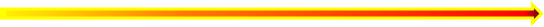  Sensory channels used Visual               Tactual          Auditory           Other (please list)     Literacy media priorities Braille                  Print               Audio                   Digital Preferred near viewing distance30cm         20cm       10cm         5cm         Nose touches text               Standard                   Strenuous       Visually tiring      Visual fatiguePreferred text size: N N12       N18        N24        N36             >N40Reading staminaAll day        2 hours          1 hour         Fluctuates        < 5mins     Curriculum or Subject Areas Expression (writing and communicating)Access (reading, viewing)*Persons supporting information accessActivitiesExpression (writing and communicating)Access (reading, viewing)*Persons supporting information accessEducational AreaType of AdjustmentPerson ResponsibleCurriculum Pedagogy, teaching and learning strategies Examinations and assessmentLearning environment and student safetyNamePositionDate